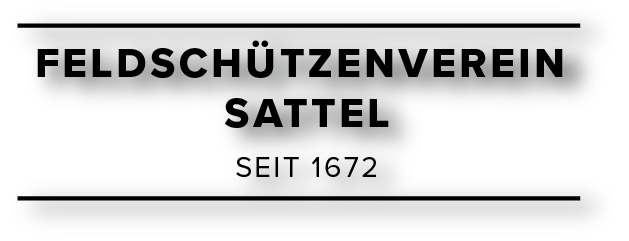 Einladung zum GruppenwettkampfEidgenössisches Feldschiessen 2023Teilnehmer:	4 Teilnehmer/innen bilden eine Gruppe, es darf höchstens ein lizenzierter Aktiv-	Schütze Elite oder Veteran 300 m (Jungschützen ausgenommen) eingesetzt werden.Doppel:	Die Teilnahme am Feldschiessen, wie am Feldschiessen-Gruppenwettkampf ist gratis. Preise:	Jede Gruppe, die vollzählig am Gruppenwettkampf teilgenommen hat, erhält einen Preis.	Sämtliche Preise werden bar ausbezahlt. 1. Rang Fr. 50.-- letzter Rang Fr. 15.--Waffen:	Wer selbst über kein Gewehr verfügt, dem wird vom Verein eines zur Verfügung gestellt. Programm:	Scheibe B4	6 Schuss Einzelfeuer in je einer Minute 	Kurzfeuer 2 x 3 Schuss Serie, in je 1 Minute / Schlussserie 6 Schuss in einer MinuteAnmeldung:	Mit untenstehendem Anmeldetalon, vorgängig via Formular auf direkt auf www.fsvsattel.ch (QR Code) oder direkt auf dem Schiessplatz Müllern in Rothenthurm beim Besuch am Feldschiessen.  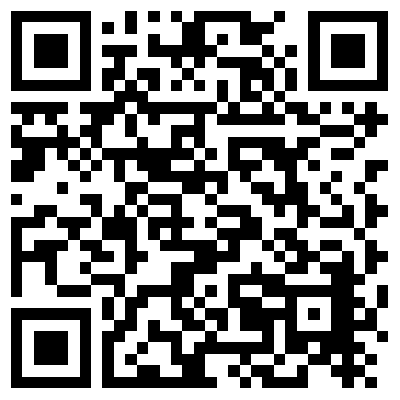 Schiesszeiten:	Freitag,	02. Juni 2023 18.15 - 20.00 h 		Samstag,	03. Juni 2023 10.00 - 11.30 h			Sonntag,	04. Juni 2023 10.15 - 11.30 h		Absenden:	Das Absenden, findet am Mittwoch, 14. Juni 2023 um 20.15 h in der Schützenstube 	der Schiessanlage Müllern in Rothenthurm statt.Fragen: 	info@fsvsattel.chZu diesem spannenden Gruppen-Wettkampf lädt ein: Feldschützenverein Sattel--------------------------------------------------------------------------------------------------------------------------Anmeldetalon Feldschiessen – Gruppenwettkampf 2023Gruppenname:____________________________________Name:					Vorname:				Jahrgang:1.__________________________________________________________________________2.__________________________________________________________________________3.__________________________________________________________________________4.__________________________________________________________________________